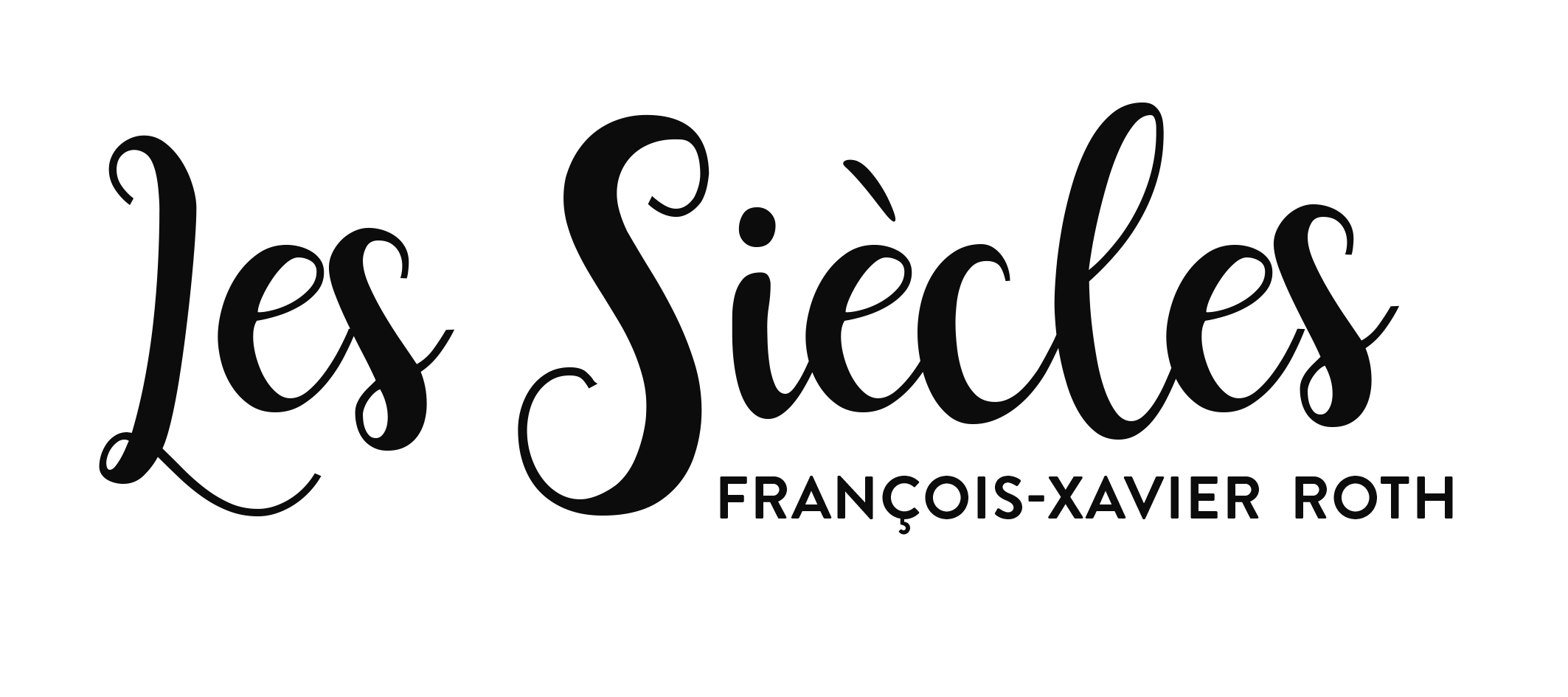 https://lessiecles.com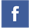 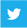 Année de création : 2003Soutenue par la Fondation Julienne DUMESTE depuis 2016.Musique				Bien-être				CultureAccompagnement des soins		Epanouissement		SocialPédagogie					Apprentissage